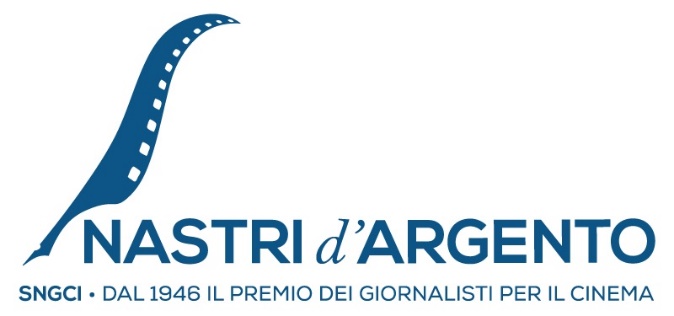 LE CANDIDATURE 2021IL FILM dell’ANNOMISS MARX di Susanna NICCHIARELLI  Nastri d’Argento per Regia, Produzione, Costumi, Colonna sonora      (Vivo Film, RAI Cinema, Massimo Cantini Parrini, Gatto Ciliegia contro il Grande Freddo)MIGLIOR FILMAssandira                                						                      di Salvatore MEREU             prodotto da Elisabetta SODDU, Salvatore MEREU                                           Viacolvento con RAI Cinema Cosa sarà                              					  	                       di Francesco BRUNI         		            Prodotto da Carlo DEGLI ESPOSTI, Nicola SERRAPalomar e Vision Distribution in collaborazione con Sky, Amazon Prime VideoLe sorelle Macaluso            							               di Emma DANTE         Prodotto da Rosamont e Minimum Fax Media con RAI Cinema Lei mi parla ancora            							                     di Pupi AVATI                                Prodotto da Bartlebyfilm, Vision Distribution in collaborazione con Duea FilmNon mi uccidere                                                                                                                 di Andrea DE SICA                              Prodotto da Marta DONZELLI, Gregorio PAONESSA             Warner Bros. Entertainment Italia e Vivo FilmMIGLIORE REGIA Pupi AVATI	                         		                                                                              Lei mi parla ancoraFrancesco BRUNI                  		                                                                                                 Cosa sarà             Antonio CAPUANO			                                                                                       Il buco in testaEmma DANTE	             		                                                                              Le sorelle MacalusoEdoardo PONTI                     		                                                                              La vita davanti a sé                 MIGLIOR REGISTA ESORDIENTEPietro CASTELLITTO   		                                                                                              I PredatoriMaura DELPERO			                                                                                                 MaternalNunzia DE STEFANO          		                                                                                                        NeviaCarlo S. HINTERMANN        	                                                                                             The Book of Vision Gianluca JODICE			                                                                                      Il cattivo poetaMauro MANCINI                   	                                                                                                           Non odiareMIGLIORE COMMEDIAGenitori Vs Influencer			                                                              Michela ANDREOZZIIsabella COCUZZA e Arturo PAGLIA PACO Cinematografica, Vision Distribution in collaborazione con Sky CinemaL’incredibile storia dell’Isola delle Rose                                                                               Sydney SIBILIAMatteo ROVERE GROENLANDIASi vive una volta sola                                          	    	                                           Carlo VERDONEAurelio e Luigi DE LAURENTIIS FILMAURO  Sul più bello	                                    		         	                                                               Alice FILIPPIRoberto PROIAEAGLE PICTURES in collaborazione con WEEKEND FILMSTutti per 1-1 per tutti   	                                                                                         Giovanni VERONESIFabrizio DONVITO, Benedetto HABIB, Marco COHEN, Daniel CAMPOS PAVONCELLI VISION DISTRIBUTION e INDIANA PRODUCTIONSOGGETTO  La  volta buona				  	                                                      Vincenzo MARRAPalazzo di Giustizia                                                                                                                 Chiara  BELLOSI Padrenostro			                                                                Claudio NOCE, Enrico AUDENINORegina			                                                              Alessandro GRANDE, Mariano DI NARDO Rosa pietra stella                                                                           Marcello SANNINO,  Guido LOMBARDI                                                                                                                            				                                                  Massimiliano VIRGILIO, Giorgio CARUSO									SCENEGGIATURA                                                                                                                                                                                                                                                                                                                                                                                                                                                                                                                                Cosa sarà 		                                      Francesco BRUNI, collaborazione Kim ROSSI STUART    Governance - Il prezzo del potere                  Michael ZAMPINO, Heidrun SCHLEEF, Giampaolo RUGOLe sorelle Macaluso                                             Emma DANTE, Elena STANCANELLI, Giorgio VASTA           L’incredibile storia dell’Isola delle Rose                                      Sydney SIBILIA, Francesca MANIERI             I predatori       				                                                             Pietro CASTELLITTO                                             ATTRICE PROTAGONISTAValeria BRUNI TEDESCHI   	                                  		 	                                  Gli indifferentiValeria GOLINO        		              		                                       Fortuna, Lasciami andareAlba ROHRWACHER		                                                              	                                                   LacciTeresa SAPONANGELO				              	                                 Il buco in testaDaphne SCOCCIA      		                        		                                                   Palazzo di GiustiziaATTORE PROTAGONISTAPierfrancesco FAVINO   					                                                   PadrenostroSergio CASTELLITTO                        				            		                   Il cattivo PoetaAlessandro GASSMANN     	                          	    	   	                                                      Non odiareFabrizio GIFUNI   						   		                                La belvaKim ROSSI STUART                          				                                                        Cosa saràATTRICE NON PROTAGONISTA Linda CARIDI			 			 	                    		                        LacciCarolina CRESCENTINI            	      	     	                     La bambina che non voleva cantareDonatella FINOCCHIARO          				        	                        Il delitto MattarellaRaffaella LEBBORONI   	            			                        		                              Cosa saràSara SERRAIOCCO							                                        Non odiarePina TURCO			            				 	    	                                FortunaATTORE NON PROTAGONISTAFabrizio GIFUNI  					          	        	                        Lei mi parla ancoraVinicio MARCHIONI					                            Governance, il prezzo del potereMichele PLACIDO 							               	                 Calibro 9Massimo POPOLIZIO						            	                                         I predatoriFrancesco PATANE’				                   	                  	                   Il cattivo poetaATTRICE COMMEDIAAntonella ATTILI						           	                       Il ladro di cardelliniEugenia COSTANTINI                                                                                 La tristezza ha il sonno leggeroLoretta GOGGI                                            			                             Burraco fatale, GlassboyMiriam LEONE			        			                                     L’amore a domicilioValentina LODOVINI	                     	                                                               10 giorni con Babbo Natale ATTORE COMMEDIA Elio GERMANO                 		  	   	               L’incredibile storia dell’Isola delle RoseFabio DE LUIGI				          	            	                       10 giorni con Babbo NataleSimone LIBERATI			 	  	           	          	                        L’amore a domicilioNando PAONE				                                                                Il ladro di cardelliniEduardo SCARPETTA	               		                       	                         Carosello CarosoneFabio VOLO			              	 	            	                                  Genitori Vs InfluencerFOTOGRAFIAFrancesca AMITRANO			               	                La tristezza ha il sonno leggeroTani CANEVARI					           	                        Tutti per uno, uno per tuttiFrancesco DI GIACOMO                   			                 	 	                 Non mi uccidereGherardo GOSSI		         			                       	 	           Le sorelle MacalusoDaniele CIPRI’					                               	                   Il cattivo poetaCOSTUMI											Andrea CAVALLETTO                       				     		                   Il cattivo poetaAlessandro LAI                                   		           		                         Uno per tutti, tutti per unoMaria Cristina LA PAROLA				    	 	               Il mio corpo vi seppelliràNicoletta TARANTA                  	   	      	               L’incredibile storia dell’Isola delle RoseMariano TUFANO		    			 	                                        The Book of VisionSCENOGRAFIAGiada CALABRIA 			   				        	                     Gli indifferentiMarcello DI CARLO			   			                            Il mio corpo vi seppelliràEmita FRIGATO			   			           	 	           Le sorelle MacalusoMaurizio SABATINI   	 	   			          	 	           La vita davanti a sèTonino ZERA      	                            	 		 L’incredibile storia dell’Isola delle RoseMONTAGGIO											   Benni ATRIA				     			           		           Le sorelle MacalusoMassimo FIOCCHI			     				   	                Lasciami andarePietro LASSANDRO			                                                	 	             The Book of VisionPaola FREDDI con Antonio CELLINI					                             AssandiraPietro MORANA			     			    	                               Non mi uccidereSONOROGianluca COSTAMAGNA			    		                                     Le Sorelle MacalusoCarlo MISSIDENTI      			    				                                      LacciValentino GIANNI'    		 	    			                                                   PadrenostroFrancesco LIOTARD                                         			                                           Lasciami andareAlessandro PALMERINI, Alessandro ZANON     			                                         I predatoriCASTING DIRECTORFederica BAGLIONI           	                 L’incredibile storia dell’Isola delle Rose, Carosello CarosoneValeria MIRANDA					 	                            Il mio corpo vi seppelliràBeatrice KRUGER                                  		  	              Governance, il prezzo del potere Rossana PATRICELLI  				                		 	                AssandiraFrancesco VEDOVATI			                         	            			              I predatoriCOLONNA SONORAStefano BOLLANI				                                 		            Carosello CarosoneMichele BRAGA		                                    L’incredibile storia dell’Isola delle Rose, ShadowsDavide CAPRELLI						                         Est -Dittatura Last MinuteAndrea FARRI, Andrea DE SICA			                          		                 Non mi ucciderePIVIO & Aldo DE SCALZI				                                   		             Non odiareCANZONECEROTTI     Musica, testi Federico ZAMPAGLIONE, GAZZELLE interpretata da TIROMANCINO										                              MorrisonGLI ANNI DAVANTI   Musica, testi e interpretazione PACIFICO                  Genitori Vs InfluencerIO SÌ (SEEN) Musica e testi Laura PAUSINI e Niccolò AGLIARDI,        interprete Laura PAUSINI                                                                                                                               	           La vita davanti a sèMAGIC Musica e testi di Greta MARIANI, Alessandro MOLINARI,      interprete Greta MARIANI									                             Addio al nubilatoSUL PIÙ BELLO Musica Andrea DE FILIPPI, Lorenzo MILANO, testo di Andrea DE FILIPPI                   interprete ALFA Sul più belloI PREMI SPECIALI GIA’ ASSEGNATI DAL DIRETTIVO NAZIONALENASTRO DI PLATINOSophia LORENLa vita davanti a sèNASTRO SPECIALE  75Renato POZZETTOLei mi parla ancoraSaranno annunciati nei prossimi giorni ancheIL NASTRO EUROPEO 75I PREMI ‘GUGLIELMO BIRAGHI’ e ‘GRAZIELLA BONACCHI’ per i giovaniNUOVOIMAIE per il doppiaggioIL CAMEO dell’annoIL NASTRO della LEGALITA’IL PREMIO NINO MANFREDISNGCIVia del Governo Vecchio 84 - 00186 Romacinegiornalisti@libero.it  www.cinemagazineweb.it  www.nastridargento.it